Distrikt 89 Inner Wheel Deutschland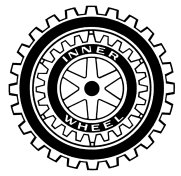 Leitfaden Internationaler Dienst (ISO) ab 2015/16Die ISO-Beauftragte muss zum Zeitpunkt ihrer Nominierung mindestens ein Jahr einem Distriktsvorstand angehört haben., beziehungsweise das Amt als Delegierte ausgeübt haben. AufgabenDie ISO-Beauftragtemotiviert und unterstützt die Inner Wheel Clubs auf nationaler und internationaler Ebene beim Kontakte knüpfen zu anderen Inner Wheel Clubsfördert den Briefwechsel mit Partnerclubsorganisiert Austauschbesucheinitiiert Club-PartnerschaftenWenn möglich,Teilnahme an den internationalen Treffen, wie der alle drei Jahre stattfindenden International Inner Wheel ConventionTeilnahme an dem alle drei Jahre stattfindenden Treffen der Länder Karls des Großen, der Rallye CharlemagneTeilnahme an dem alle drei Jahre stattfindenden DeutschlandtreffenTeilnahme an den Vorstandssitzungen des Geschäftsführenden Distriktsvorstands und an den Distriktskonferenzen mit Abgabe eines ArbeitsberichtsAufgrund eines nationalen Beschlusses von 2006 dient das Jahr als ISO-Beauftragte seit dem Inner Wheel Jahr 2010/11 außerdem dazu, Erfahrungen für eine zukünftige Vize- und Präsidentschaft auf Distriktsebene zu sammeln.